 ПЛАНИРУЕМЫЕ РЕЗУЛЬТАТЫ ОСВОЕНИЯ НЕМЕЦКОГО ЯЗЫКА В 9 КЛАССЕ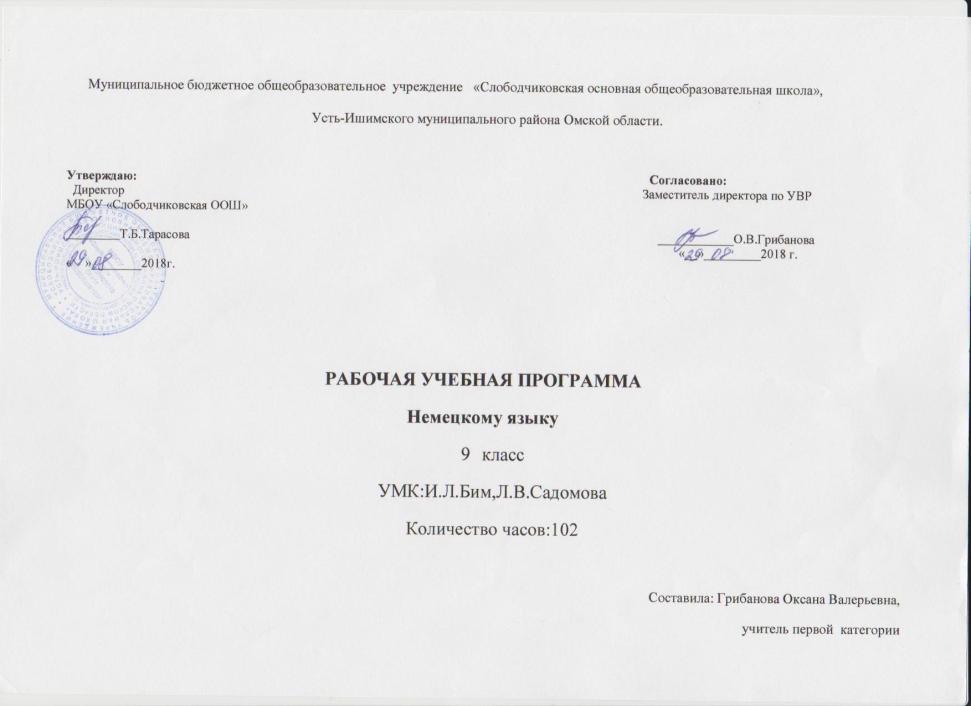 Личностные результаты:формирование мотивации изучения иностранных языков и стремление к самосовершенствованию в образовательной области «Немецкий язык»;осознание возможностей самореализации средствами иностранного языка;стремление к совершенствованию собственной речевой культуры в целом;формирование коммуникативной компетенции в межкультурной и межэтнической коммуникации;развитие таких качеств, как воля, целеустремленность, креативность, инициативность, эмпатия, трудолюбие, дисциплинированность;формирование общекультурной и этнической идентичности как составляющих гражданской идентичности личности;стремление к лучшему осознанию культуры своего народа и готовность содействовать ознакомлению с ней представителей других стран; толерантное отношение к проявлениям иной культуры; осознание себя гражданином своей страны и мира.Метапредметные результаты*воспитание российской гражданской идентичности: патриотизма, любви и уважения к Отечеству, чувства гордости за свою Родину, прошлое и настоящее многонационального народа России; осознание своей этнической принадлежности, знание истории, культуры, языка своего народа, своего края, основ культурного наследия народов России и человечества;*формирование целостного мировоззрения, соответствующего современному развитию науки и общественной практики, учитывающего социальное, культурное, языковое и духовное многообразие современного мира;* формирование осознанного, уважительного и доброжелательного отношения к другому человеку, его мнению, мировоззрению, культуре, языку, вере, гражданской позиции; к истории, культуре, религии, традициям, языкам, ценностям народов России и народов мира;*формирование готовности и способности вести диалог с другими людьми и достигать в нём взаимопонимания.Предметные результаты:В коммуникативной сфере (т. е. владении иностранным языком как средством общения)Речевая компетенция в следующих видах речевой деятельности:говорении:Диалогическая речь.Дальнейшее совершенствование диалогической' речи при более вариативном содержании и более разнообразном языковом оформлении: умение вести диалоги этикетного характера, диалог-расспрос, диалог-побуждение к действию, диалог -обмен мнениями и комбинированные диалоги. Объем диалога-от 8 реплик.Монологическая речь. Дальнейшее развитие и совершенствование связных высказываний с использованием основных коммуникативных типов речи: описание, сообщение, рассказ (включающий эмоционально-оценочные суждения), рассуждение (характеристика) с высказыванием своего мнения и краткой аргументацией с опорой и без опоры на прочитанный или услышанный текст либо заданную коммуникативную ситуацию. Объем монологического высказывания от 10-12 фраз.аудировании:воспринимать на слух и полностью понимать речь учителя, одноклассников;воспринимать на слух и понимать основное содержание несложных аутентичных аудио и видеотекстов,относящихся к разнымкоммуникативнымтипамречи (сообщение, рассказ, интервью);воспринимать на слух и выборочно понимать с опорой на языковую догадку, контекст краткие несложные аутентичные прагматические аудио- и видеотексты, выделяя значимую/нужную/ необходимую информацию. Время звучания текстов для аудирования- до 1 мин.;чтении:Жанры текстов: научно-популярные, публицистические, художественные, прагматические.Типы текстов: статья, интервью, рассказ, объявление, рецепт, меню, проспект, реклама, стихотворение и др.-Содержание текстов соответствует возрастным особенностям и интересам учащихся данного возраста, имеет образовательную и воспитательную ценность, воздействует на эмоциональную сферу школьников.Чтение с пониманием основного содержания осуществляется на несложных аутентичных текстах с ориентацией на выделенное в программе предметное содержание, включающих некоторое количество незнакомых слов. Объем текстов для чтения 450-500 слов;письменной речи:Дальнейшее развитие и совершенствование письменной речи, а именно умений:-писать короткие поздравления с днем рождения и другими праздниками, выражать пожелания (объемом 60—80 слов, включая адрес);-заполнять формуляры, бланки (указывать имя, фамилию, пол, гражданство, адрес)2.СОДЕРЖАНИЕ УЧЕБНОГО ПРЕДМЕТА, КУРСАПредметное содержание речи. Сферы общения и тематика (предметы речи, проблемы)Предметное содержание речи 1. Межличностные взаимоотношения в семье, с друзьями, в школе; внешность и характеристики человека; досуг и увлечения (спорт, музыка, дискотеки, кафе);. молодежная мода; покупки, карманные деньги2. Проблемы выбора профессии и роль иностранного языка 3. Страна и страна/страны изучаемого языка и родная страна, их культурные особенности (национальные праздники, знаменательные даты, традиции, обычаи), достопримечательности; выдающиеся люди, их вклад в науку и мировую культуру; средства массовой информации (пресса, телевидение, радио, Интернет) Речевые умения ГоворениеДиалогическая речь. Развитие у школьников диалогической речи на средней ступени предусматривает овладение ими умениями вести диалог этикетного характера, диалог-расспрос, диалог-побуждение к действию и диалог-обмен мнениями, а также их комбинации:Речевые умения при ведении диалогов этикетного характера:начать, поддержать и закончить разговор;поздравить, выразить пожелания и отреагировать на них; выразить благодарность;вежливо переспросить, выразить согласие/ отказ.Объем этикетных диалогов – до 4 реплик со стороны каждого учащегося.Речевые умения при ведении диалога-расспроса:запрашивать и сообщать фактическую информацию (Кто? Что? Как? Где? Куда? Когда? С кем? Почему?), переходя с позиции спрашивающего на позицию отвечающего;целенаправленно расспрашивать, «брать интервью».Объем данных диалогов – до 6 реплик со стороны каждого учащегося.Речевые умения при ведении диалога-побуждения к действию:обратиться с просьбой и выразить готовность/отказ ее выполнить;дать совет и принять/не принять его;пригласить к действию/взаимодействию и согласиться/не согласиться принять в нем участие;сделать предложение и выразить согласие/несогласие, принять его, объяснить причину.Объем данных диалогов – до 4 реплик со стороны каждого учащегося.Речевые умения при ведении диалога – обмена мнениями:выразить точку зрения и согласиться/не согласиться с ней;высказать одобрение/неодобрение;выразить сомнение;выразить эмоциональную оценку обсуждаемых событий (радость/огорчение, желание/нежелание);выразить эмоциональную поддержку партнера, в том числе с помощью комплиментов.Объем диалогов - не менее 5-7 реплик со стороны каждого учащегося.
При участии в этих видах диалога и их комбинациях школьники решают различные коммуникативные задачи, предполагающие развитие и совершенствование культуры речи и соответствующих речевых умений.Монологическая речь. Развитие монологической речи на средней ступени предусматривает овладение учащимися следующими умениями:кратко высказываться о фактах и событиях, используя основные коммуникативные типы речи (описание, повествование, сообщение, характеристика), эмоциональные и оценочные суждения;передавать содержание, основную мысль прочитанного с опорой на текст;делать сообщение в связи с прочитанным текстом.выражать и аргументировать свое отношение к прочитанному/услышанному.Объем монологического высказывания – до 15 фраз.АудированиеВладение умениями понимать на слух иноязычный текст предусматривает понимание несложных текстов с разной глубиной и точностью проникновения в их содержание (с пониманием основного содержания, с выборочным пониманием и полным пониманием текста) в зависимости от коммуникативной задачи и функционального типа текста.При этом предусматривается развитие следующих умений:прогнозировать содержание устного текста по началу сообщения и выделять основную мысль в воспринимаемом на слух тексте;выбирать главные факты, опуская второстепенные;выборочно понимать необходимую информацию в сообщениях прагматического характера с опорой на языковую догадку, контекст;игнорировать незнакомый языковой материал, несущественный для понимания.Содержание текстов должно соответствовать возрастным особенностям и интересам учащихся 8 классов, иметь образовательную и воспитательную ценность.Время звучания текста – 1,5-2 минуты.ЧтениеШкольники учатся читать и понимать аутентичные тексты с различной глубиной и точностью проникновения в их содержание (в зависимости от вида чтения): с пониманием основного содержания (ознакомительное чтение); с полным пониманием содержания (изучающее чтение); с выборочным пониманием нужной или интересующей информации (просмотровое/поисковое чтение).Содержание текстов должно соответствовать возрастным особенностям и интересам учащихся 8 классов, иметь образовательную и воспитательную ценность, воздействовать на эмоциональную сферу школьников.Независимо от вида чтения возможно использование двуязычного словаря.Чтение с пониманием основного содержания текста осуществляется на аутентичных материалах, отражающих особенности быта, жизни, культуры стран изучаемого языка.Умения чтения, подлежащие формированию:определять тему, содержание текста по заголовку;выделять основную мысль;выбирать главные факты из текста, опуская второстепенные;устанавливать логическую последовательность основных фактов/ событий в тексте.Объем текста – до 500 слов.Чтение с полным пониманием текста осуществляется на облегченных аутентичных текстах разных жанров.Умения чтения, подлежащие формированию:полно и точно понимать содержание текста на основе его информационной переработки (языковой догадки, словообразовательного и грамматического анализа , выборочного перевода, использование страноведческого комментария);оценивать полученную информацию, выразить свое мнение;прокомментировать/объяснить те или иные факты, описанные в тексте.Объем текста - до 600 слов.Чтение свыборочным понимание нужной или интересующей информации предполагает умение просмотреть аутентичный текст, (статью или несколько статей из газеты, журнала, сайтов Интернет) и выбрать информацию, которая необходима или представляет интерес для учащихся.Письменная речьОвладение письменной речью предусматривает развитие следующих умений:делать выписки из текста;писать короткие поздравления с днем рождения, другими праздниками, выражать пожелания; (объемом 30-40 слов, включая написание адреса);заполнять бланки (указывать имя, фамилию, пол, возраст, гражданство, адрес);писать личное письмо по образцу/ без опоры на образец(расспрашивать адресат о его жизни, делах, сообщать то же о себе, выражать благодарность, просьбу), используя материал одной или нескольких тем, усвоенных в устной речи и при чтении, употребляя необходимые формулы речевого этикета (объем личного письма 80-90 слов, включая адрес).Успешное овладение немецким языком на допороговом уровне (соответствующем международному стандарту) предполагает развитие учебных и компенсаторных умений при обучении говорению, письму, аудированию и чтению.На средней ступени обучения уучащиеся развиваются такие специальные учебные умения как:осуществлять информационную переработку иноязычных текстов, раскрывая разнообразными способами значения новых слов, определяя грамматическую форму;пользоваться словарями и справочниками, в том числе электронными;участвовать в проектной деятельности, в том числе межпредметного характера, требующей использования иноязычных источников информации.В основной школе также целенаправленно осуществляется развитие компенсаторных умений - умений выходить из затруднительных положений при дефиците языковых средств, а именно: развитие умения использовать при говорении переспрос, перифраз, синонимичные средства, мимику, жесты, а при чтении и аудировании - языковую догадку, тематическое прогнозирование содержания, опускать/игнорировать информацию, не мешающую понять основное значение текста.Социокультурные знания и уменияШкольники учатся осуществлять межличностное и межкультурное общение, применяя знания о национально-культурных особенностях своей страны и страны/стран изучаемого языка, полученные на уроках иностранного языка и в процессе изучения других предметов (знания межпредметного характера).Они овладевают знаниями о:значении немецкого языка в современном мире;наиболее употребительной тематической фоновой лексики и реалиях при изучении учебных тем (традиции в питании, проведении выходных дней, основные национальные праздники, этикетные особенности посещения гостей, сферы обслуживания);социокультурном портрете стран ( говорящих на изучаемом языке) и культурном наследии стран изучаемого языка.;речевых различиях в ситуациях формального и неформального общения в рамках изучаемых предметов речи.Предусматривается также овладение умениями:представлять родную страну и культуру на иностранном языке;оказывать помощь зарубежным гостям в ситуациях повседневного общения.Графика и орфографияЗнания правил чтения и написания новых слов, отобранных для данного этапа обучения.Фонетическая сторона речиНавыки адекватного произношения и различения на слух всех звуков немецкого языка. Соблюдение правильного ударения в словах и фразах; членение предложений на смысловые группы; соблюдение правильной интонации в различных типах предложений. Дальнейшее совершенствование слухо-произносительных навыков, в том числе применительно к новому языковому материалу.Лексическая сторона речиРасширение объема рецептивного и продуктивного словаря за счет лексических средств, обслуживающих новые темы, проблемы и ситуации общения. К 900 лексическим единицам, усвоенным ранее, добавляется около 300 новых лексических единиц, в том числе наиболее распространенные словосочетания, оценочная лексика, реплики-клише речевого этикета, отражающие культуру немецкоязычных стран.Развитие навыков их распознавания и употребления в речи. Расширение потенциального словаря за счет интернациональной лексики и навыков овладения новыми словообразовательными средствами:- суффиксамисуществительных: - e (die Sorge); -ler (der Sportler), -ie (die Autonomie)- суффиксамиприлагательных: -sam (sparsam), - bar (wunderbar);- префиксамисуществительныхиглаголов: vor- (das Vorbild, vorkommen); mit- (die Mitverantwortung, mitmachen)Грамматическая сторона речи
Расширение объема значений грамматических средств, изученных во 2-8 или в 5-8 классах и овладение новыми грамматическими явлениями.Всеми временными формами в Passiv (Perfekt, Plusquamperfekt и FuturumPassiv) рецептивно; местоименными наречиями (worüber? darüber, womit? damit);Знание признаков и навыки распознавания и употребления в речи всех типов простого предложения (систематизация);предложений с инфинитивными группами: statt …zu, ohne … zu;сложно-подчиненных предложений с- придаточными времени с союзами wenn, als, nachdem;- придаточными цели с союзом damit.Распознавание структуры предложения по формальным признакам, а именно: по наличию придаточных предложений, по наличию инфинитивных оборотов: um … zu + Inf., statt … zu + Inf., ohne … zu + Inf.Различение некоторых омонимичных явлений – предлогов, союзов (zu, als, wenn).Навыки распознавания прямой и косвенной речи.Тематическое планирование№ п/пНазвание темы урокаКоличество часов№ п/пНазвание темы урокаКоличество часов1Активизация лексики по теме в речи12Чтение Австрия23Чтение с извлечением основной информации14Систематизация лексики по теме15Чтение с извлечением основной информации26Passiv –страдательный залог18Новая лексика19Чтение «Что читают немецкие дети по теме»110Чтение стихотворений немецких поэтов111Чтение отрывков из художественной литературы112Развитие навыков говорения основе комиксов113Активизация лексики в устной речи114Обучение монологическом высказыванию115Аудирование «Анекдоты и шутки»116Временные формы глагола Präsens,Präterituv117УпотреблениеPerfektPassiv, PlusquamperfektPassiv118Будущее время Futurum119Употребление инфинитивного оборота..um…zu120Придаточные предложения цели121Контроль письма122Контроль аудирования123Контроль говорения124Контроль чтения125Повторение «Роль книг»126Обучение диалогической речи127Обучение монологической речи128Страноведение Немецкие книжные издательстваЧтение. Поэты и писатели Ульяновской области229Резервные уроки130Новая лексика131Чтение с опорой на фонограмму132Активизация лексики по теме133Инфинитивный оборот um…zu134Инфинитивный оборот  um…zu135Аудирование «Sorgentelefon»236Обучение говорению на основе упражнений137Чтение с полным пониманием238Обучение говорению на основе прочитанного139Страноведческий урок140Обучение монологическй речи141Чтение Письмо. Заметка242Контроль письма143Контроль аудирования144Контроль говорения145Контроль чтения146Повторение лексики147Резервные уроки Подготовка к ГИА248Новая лексика149Активизация лексики «Профессия»150Чтение с полным пониманием151Чтение диограмм152Аудирование «Профессии»153Говорение «Профессии», чтение254Письмо « Профессии»155Употребление местоименных наречий. Чтение «Профессия»Употребление местоименных наречийУпотребление местоименных наречий2156Письмо «Мои мечты»157Говорение «Кем я буду»158Страноведение159Чтение с полным пониманием160Чтение экспозиций161Повторение162Говорение «Выбор профессии молодежи в Германии»263Чтение о Г. Шлиманне164Контроль чтения165Контроль говорения166Контроль письма, аудирования267Новая лексика168Средства массовой информации. Новая лексика169Чтение Роль средств массовой информации170Повторение «Книги»171Обучение диалогической речи172Повторение лексики по теме173Чтение Газеты журналы в ФРГ174Чтение газет, журналов175Чтение газетных статей176Обучению просмотровому чтению177Повторение предлогов178Чтение и интернет279Предлоги  с дательным падежом180Предлоги  с родительным падежом281Придаточные времени,  условия182Придаточные времени,  условия183Диалог обмен мнениями184Монолог «Роль газет»185Объявление в газету о поиске друзей286Контроль чтенияКонтроль письмаКонтроль аудирования387Контроль говоренияПодготовка к ОГЭ2Итого:102